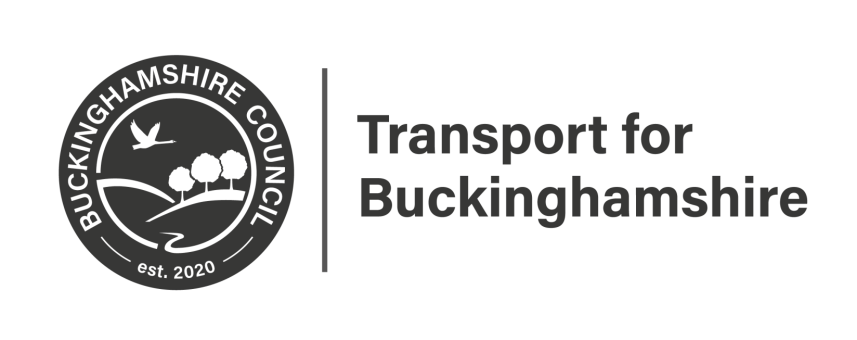 THE BUCKINGHAMSHIRE COUNCIL(PROHIBITION OF LOADING, WAITING AND STOPPING) AND (ON-STREET PARKING PLACES) (AMENDMENT 00*) ORDER 202*STATEMENT OF REASONSIt is proposed to introduce parking restrictions on sections of the A40 High Street, West Wycombe - The table below identifies proposed changes to restrictions for the streets named and the reasons for proposing the restrictions.Road Traffic Regulation Act 1984 Thorough consideration was given to the factors set out in Section 122 of the Road Traffic Regulation Act 1984:For preserving or improving the amenities of the area through which the road runs.For avoiding danger to persons or other traffic using the road or any other or for preventing the likelihood of any such danger arising.For preventing the use of the road by vehicular traffic of a kind which, or its use by vehicular traffic in a manner which, is unsuitable having regard to the existing character of the road or adjoining property.Road NameProposalReasonsA40 High StreetNo waiting at any time (double yellow line) restrictions - north side: outside Nos. 57 to 59 High StreetTo prevent parking and waiting of vehicles at a ‘pinch point’ on A40, High Street thereby reducing congestion and the likelihood of vehicle incursions onto the footway adversely affecting pedestrians and adjacent properties. A40 High StreetNo waiting at any time (double yellow line) restrictions  - south side: outside Nos. 5 and 7 High Street and The Swan Inn To prevent parking and waiting of vehicles at a ‘pinch point’ on A40, High Street thereby reducing congestion and the likelihood of vehicle incursions onto the footway adversely affecting pedestrians and adjacent properties. 